INDICAÇÃO NºAssunto: Solicita estudos para a redução de velocidade com a instalação de lombada ou travessia elevada na Avenida Santo Antonio, conforme especifica.Senhor Presidente:INDICO, ao Sr. Prefeito Municipal, nos termos do Regimento Interno desta Casa de Leis, que se digne determinar à Secretaria competente que proceda estudos para a redução de velocidade com a instalação de lombada ou travessia elevada na Avenida Santo Antonio, Bairro Centro, na altura do número 1225 (imagem anexa).Tal medida se faz necessária por se tratar de um local de intenso fluxo de veículos, e saída de veículos da Santa Casa, o que expõe a perigo a vida e a integridade física das pessoas que precisam adentrar na avenida.SALA DAS SESSÕES, 30 de novembro de 2018.HIROSHI BANDO    Vereador – Vice Presidente – PP*Acompanha 01 (uma) foto.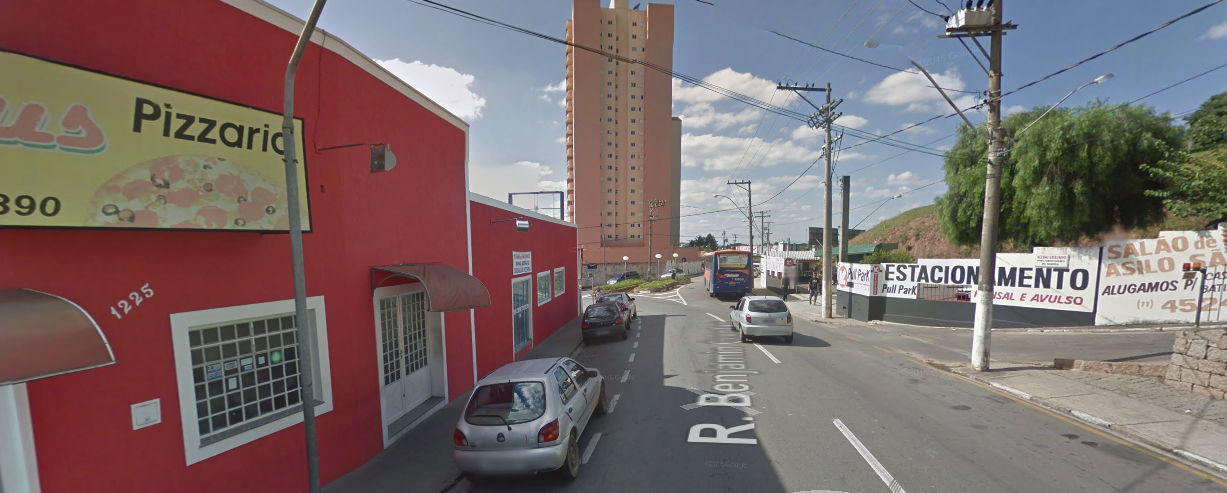 